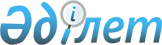 Об установлении стоимости разовых талоновРешение маслихата Сырдарьинского района Кызылординской области от 30 ноября 2011 года N 362. Зарегистрировано Департаментом юстиции Кызылординской области 23 декабря 2011 года N 10-8-162. Утратило силу решением маслихата Сырдарьинского района Кызылординской области от 20 декабря 2012 года N 102

      Сноска. Утратило силу решением маслихата Сырдарьинского района Кызылординской области от 20.12.2012 N 102.



      Примечание РЦПИ:



      В тексте сохранена авторская орфография и пунктуация.



      В соответствии подпункта 6) статьи 36 Закона Республики Казахстан от 10 декабря 2008 года N 100 "О введений в действие Кодекса Республики Казахстан "О налогах и других обязательных платежах в бюджет" (Налоговый кодекс), Законом Республики Казахстан "О местном государственном управлении и самоуправлении в Республике Казахстан" от 23 января 2001 года и маслихат РЕШИЛИ:

      1. 

Установить стоимость разовых талонов для граждан Республики Казахстан, оралманов, деятельность которых носит эпизодический характер, осуществляющие реализацию деятельности (за исключением деятельности, осуществляемой в стационарных помещениях) по Сырдарьинскому району согласно приложению-1 и установить стоимость разовых талонов для граждан Республики Казахстан, оралманов, индивидуальных предпринимателей и юридических лиц осуществляющие деятельность по реализации товаров, выполнению работ, оказанию услуг на рынках, за исключением реализации в киосках, стационарных помещениях (изолированных блоках) на территории рынка по Сырдарьинскому району согласно приложению-2 к настоящему решению.

      2. 

Данное решение вводится в действие со дня официального опубликования.

 

 

      Сноска. Гриф согласования с изменениями, внесенными решением Сырдарьинского районного маслихата Кызылординской области от 20.03.2012 N 36 (вводится в действие со дня первого официального опубликования).

  

Стоимость разовых талонов для граждан Республики Казахстан, оралманов, деятельность которых носит эпизодический характер, осуществляющие реализацию деятельности (за исключением деятельности, осуществляемой в стационарных помещениях) по Сырдарьинскому району

  

Стоимость разовых талонов для граждан Республики Казахстан, оралманов, индивидуальных предпринимателей и юридических лиц осуществляющие деятельность по реализации товаров, выполнению работ, оказанию услуг на рынках, за исключением реализации в киосках, стационарных помещениях (изолированных блоках) на территории рынка по Сырдарьинскому району

 
					© 2012. РГП на ПХВ «Институт законодательства и правовой информации Республики Казахстан» Министерства юстиции Республики Казахстан
				

      Председатель

      внеочередной ХХХХII сессий

      районного маслихатаР. Есенов

      Секретарь

      районного маслихатаА. Атакаев

      "Согласовано"

      Начальник налогового управления

      по Сырдарьинскому району

      Налогового

      Департамента Кызылординской

      области Налогового Комитета

      Министерства Финансов Республики        Казахстан

      _________________Ф.Кожабергенов

      30 ноября 2011 год

Приложение-1 

к решению внеочередной ХХХХІІ сессии

Сырдарьинского районного маслихата 

от 30 ноября 2011 года N 362 

N

 Вид деятельности

 Исчисление в МРП

 

1

 Реализация газет и журналов

 0,036

 

2

 Реализация семян, а также посадочного материала (саженцы,рассада)

 0,036

 

3

 Реализация бахчевых культур

 0,071

 

4

 Реализация живых цветов выращенных на дачах и придомовых участках

 0,039

 

5

 Реализация продуктов подсобного сельского хозяйства, садоводства, огородничества и дачных участков

 0,050

 

6

 Услуги владельцев личных тракторов по обработке земельных участков

 0,212

 

7

 Реализация меда и лесных ягод.

 0,050

 

8

 Реализация грибов

 0,050

 

9

 Реализация веников и метел

 0,036

 

10

 Реализация корма для домашних животных и птиц

 0,142

 

11

 Выпас домашних животных и птиц (на 1 день)

 0,056

 

Приложение-2 

к решению внеочередной ХХХХІІ сессии

Сырдарьинского районного маслихата 

от 30 ноября 2011 года N 362 

N

 Перечень деятельности на основе разового талона

 Исчисление в МРП

 

1

 Продажа продовольственных товаров

 Реализация из грузовых автомобилей

 0,411

 Реализация из легковых автомобилей

 0,177

 Реализация с полок

 0,050

 

2

 Реализация товаров строительных и промышленных материалов

 Реализация из грузовых автомобилей

 0,411

 Реализация из легковых автомобилей

 0,212

 Реализация с полок

 0,057

 

3

 Реализация домашних животных

 Реализация крупно рогатого скота и лошадей

 0,099

 Реализация других видов домашних животных

 0,043

 Реализация домашней птицы

 0,018

 

4

 Реализация бахчевых культур

 Реализация из грузовых автомобилей

 0,198

 Реализация из легковых автомобилей

 0,099

 Реализация с полок

 0,043

 

5

 Гороскопы и услуги гадания

 0,050

 

6

 Реализация цветов

 0,039

 

7

 Реализация кирпича

 0,085

 

8

 Реализация дров телегами

 0,021

 